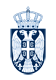 РЕПУБЛИКА СРБИЈАОПШТИНА АРАНЂЕЛОВАЦОПШТИНСКА УПРАВАБрој: 01-4 111-13/2022Датум: 29.11.2022. годинеАРАНЂЕЛОВАЦ	На основу члана 4. став 8., члана 101. став 1, 2 и 3, као и члана 170. Закона о запосленима у аутономним покрајинама и јединицама локалне самоуправе („Сл. гласник РС“ бр. 21/2016, 113/17, 95/18, 114/21), начелник Општинске Управе општине Аранђеловац доноси,						Р Е Ш Е Њ Е     о образовању конкурсне комисије за пријем ПРИПРАВНИКА Јавним конкурсом	Образује се конкурсна комисија из реда запослених Управе Општине Аранђеловац, у саставу, и то: Љубомир Драгојловић-председник комисије, Милан Глушац, Весна Илић.Задатак конкурсне комисије је да спроведе прописане активности, одн. да спроведе изборни поступак, из делокруга комисије, те сачини Листу за избор кандидата у циљу спровођења ЈАВНОГ КОНКУРСА за пријем приправника на радно место: „ПОСЛОВИ ИЗ ОБЛАСТИ ПОЉОПРИВРЕДЕ, ШУМАРСТВА И ВОДОПРИВРЕДЕ“ у одељењу за привреду и друштвене делатности Управе Општине Аранђеловац.Радно место је одређено у Правилнику о организацији и систематизацији радних места у општинској Управи и општинском Правобранилаштву, и то у члану 14. одељак 4.2, радно место број 3., Правилник донет од стране Већа Општине Аранђеловац, број 06-612/2022-01-3 од 14.10.2022. године.Ово Решење ступа на снагу даном доношења, а објавиће се на огласној табли и званичној интернет презентацији Општине Аранђеловац.						Образложење	Чланом 4., став 8. Закона о запосленима у аутономним покрајинама и јединицама локалне самоуправе („Сл. гласник РС“ бр. 21/2016, 113/17, 95/18, 114/21), прописано је да: „За службенике и намештенике у јединицама локалне самоуправе, права и дужности у име послодавца, врши начелник градске или општинске управе ако је образована као јединствен орган, односно начелник управе за поједине области, или начелник управе градске општине (у даљем тексту: начелник управе), односно руководилац који руководи службом или организацијом из члана 1. овог закона, или орган надлежан за његово постављење“.	Чланом 101. став 1, 2 и 3 Закона о запосленима у аутономним покрајинама и јединицама локалне самоуправе („Сл. гласник РС“ бр. 21/2016, 113/17, 95/18, 114/21), прописано је да: “ Пре расписивања јавног конкурса за попуну извршилачких радних места и за пријем приправника, руководилац својим решењем образује конкурсну комисију од три члана. Конкурсну комисију обавезно чине непосредни руководилац организационе јединице у којој се попуњава радно место, односно прима приправник и службеник који обавља послове из области управљања људским ресурсима. У сваком појединачном случају конкурсна комисија утврђује које ће се стручне оспособљености, знања и вештине проверавати у изборном поступку и начин њихове провере.	Чланом 170 Закона о запосленима у аутономним покрајинама и јединицама локалне самоуправе („Сл. гласник РС“ бр. 21/2016, 113/17, 95/18, 114/21), прописано је да: Акт којим се одлучује о правима, обавезама и одговорностима службеника из радног односа доноси се у форми решења, сагласно закону којим се уређује општи управни поступак, и има карактер управног акта, ако овим законом није друкчије одређено.Поука о правном средству: против овога решења могуће је уложити жалбу Жалбеној комисији Општине Аранђеловац у року од осам дана од дана објављивања Решења на огласној табли и сајту Општине Аранђеловац.									начелник општинске управе									  Негослав Петронијевић